JOB APPLICATION FORM - TEACHING STAFF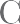 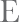 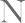 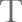 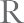 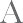 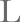 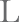 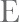 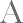 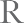 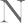 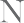 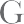 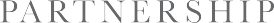 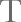 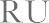 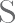 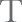 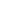 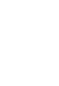 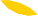 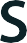 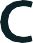 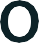 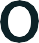 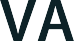 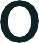 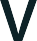 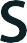 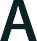 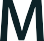 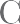 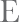 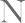 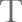 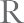 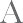 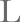 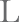 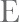 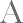 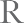 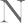 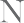 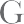 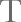 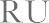 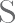 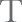 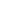 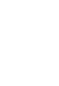 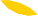 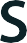 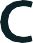 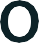 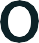 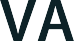 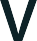 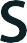 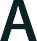 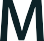 See ‘Guidance’ section for completing this form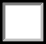 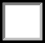 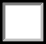 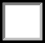 3. Education/Training/Qualifications (to be verified at interview) Continue on a separate sheet if necessary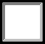 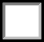 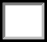 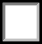 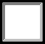 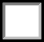 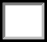 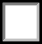 Are you currently a member of any professional bodies?If yes, please state name of body:   	                                                                           Level of membership attained:  	                                                                                  Are you registered for CPD (Continuous Professional Development)?Yes	NoYes	 		No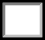 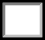 Vale of Evesham is part of The Central Learning Partnership Trust: a company limited by Guarantee. Registered in England and Wales.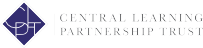 Company number: 07827368. Registered Office: Central Learning Partnership Trust, Prestwood Road, Wolverhampton, WV11 1RDPast Employment (most recent first)Please complete the following, in full chronological order, starting with your current employment and include all employment including non-teaching. For safeguarding purposes, it is essential that all gaps in your employment history are fully accounted for. Any employment with Teacher Supply Agencies must show the Agency as the employer and not the school where the work was carried out. Please also include any breaksin employment history together with the reason for the break. This information may form part of your salary assessment, so please complete the following accurately and include all experience since the age of 18, including any part time or voluntary work. Failure to provide the correct and accurate information may result in an incorrect salary assessment. If you have passed threshold you will need to supply a copy of your letter of confirmation with this form.Other Employment/experience (details, with dates of other occupations and relevant experience) Continue on a separate sheet if necessaryPlease indicate if qualified:National Professional Qualifications for HeadshipIf yes, date acquired	 	                                                 Leadership Programme for Service HeadteachersIf yes, date acquired	 	Yes	No	On-goingYes	No	On-going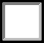 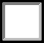 ReferencesTo comply with Keeping Children Safe in Education, we will seek and scrutinise references prior to interviews. Referees will be contacted to provide further clarification if needed. All information provided by referees will be compared for consistency against the information disclosed in your application form, and you will be asked about any discrepancies at interview.Please advise if you do not want us to take up references at this stage and provide reasons.(Please provide two referees, one of whom must be your current or most recent employer. If you do not have employment history then please provide a character/personal reference. This should not be a friend or family member.Present/most recent employer:  	 Name:	 Job Title:  	                                                          Address:  	 	  Postcode:  	 Telephone Number:  	 Email:  	 Status/Relationship to you:  	 Please tick this box if you would prefer us not tocontact this referee prior to interviewPrevious employer:   	(If no employment history, use teacher or similar)Name:	 Job Title:  	                                                               Address:  	Postcode:	 Telephone Number:  	 Email:	 Status/Relationship to you:  	                                          Please tick this box if you would prefer us not tocontact this referee prior to interviewWe reserve the right to take up references with any previous employer.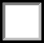 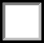 Notes: (i) Referees will be contacted before interviews unless otherwise requested(ii) If any of your referees knew you by any other name, please write the name in the spaceDeclarationI hereby consent to the recruiting organisation processing and retaining my personal data contained within this application form for recruitment, selection and employment related purposes in relation to this application only. I declare that all statements I make in this application are true and, to the best of my knowledge and belief, that I have not withheld any relevant information. I understand that if I have made any false statements or omitted any information, I am liable to have my application rejected, or if appointed, liable to be dismissed.Complete this section only if completing the form by hand.(If completing the form electronically you will be asked to sign the form if selected for interview.)I hereby certify that all the information given by me on this form is correct to the best my knowledge, that all questions relating to me have been accurately and fully answered and that I possess all the qualifications which I claim to hold.Signature:		Date:   	Once you have completed the application form along with the recruitment monitoring form, please return to Victoria Jervis at hr@valeofeveshamschool.org or post it to Vale of Evesham, Four Pools Lane, Evesham, WR11 1BN.Our registered Head Office is Central Learning Partnership Trust, Prestwood Road, Wolverhampton, West Midlands, WV11 1RDPersonal Statement(To assess your suitability for the position, based on the personal specification and job description please provide supporting information and examples from your personal, educational or work/career demonstrating your skills and experience).Guidance completing your application formAll sections of the application form must be completed. Incomplete applications will not be accepted. The application must then be forwarded to the School.Use black ink or type (alternative formats, such as CVs or taped applications are acceptable if you have a disability which prevents you from completing the standard application form).Write your initial and surname on any additional sheets and clip them to your application form.Return your completed application form to the address shown on the front of this form by the stated closing date.Tips for completing Personal StatementThe decision to select you for interview will be based on how closely you meet the essential criteria shown on the Personnel Specification. Use this as a guide to what skills and experience you need to have. These may have been gained from paid work, voluntary or leisure activities, work in the home, training and education. If you feel you meet any of the desirable criteria, highlight these too.You might find it helpful to do a rough draft first.Try to organise your answer into clear, concise points to demonstrate that you have the skills we are looking for.Accurate spelling, punctuation and grammar help to make a good impression.Highlight your transferable skills. The tasks that you have performed in the past may not be exactly the same as those in the job for which you are applying, but the skills you use to carry out the tasks are likely to be the same.Recruitment Monitoring FormThe information you provide on the Recruitment Monitoring Form is CONFIDENTIAL and will NOT BE SEEN by the selection panel or play any part in the selection decision. It will be used as part of aggregated statistics for monitoring purposesONLY, in order to measure the effectiveness of the CLPT equal opportunities and recruitment policies. We look forward to receiving your application.Rehabilitation of Offenders Act 1974All posts will be subject to an enhanced criminal record check from the Disclosure & Barring Service before the appointment is confirmed. This will include details of cautions, reprimands, final warnings and convictions, including ‘spent convictions’ under the terms of the Rehabilitation of Offenders Act 1974 (Exceptions) (Amendment) Order 2001. Failure to disclose information concerning such convictions in you application for this post may lead to dismissal or disciplinary action by Governors or LA. Any information given will be treated in strict confidence and will be considered only in relation to your application for this post.If the post for which you are applying requires such a disclosure this will be indicated on the supporting information that you have received with this form. Any disclosure will be required only if you are selected as the most suitable applicant for the post. The Academy also reserves the right to contact previous employers of the successful candidate prior to appointment to confirm employment history.Data Protection Act 2018CLPT will use the information on this form to process your job application with will remain confidential and protected. The Data Protection Act 2018 controls how your personal information is used by organisations, businesses or the government. The Data Protection Act 2018 is the UK’s implementation of the General Data Protection Regulation (GDPR). Everyone responsible for using personal data has to follow strict rules called ‘data protection principles’. Under the Data Protection Act 2018, you have the right to find out what information the government and other organisations store about you. To apply to see a copy of the information held by CLPT please write to James Plant Data Protection Officer at Services 4 Schools Waterloo House, 4 Waterloo Road, Wolverhampton, WV1 4BL, james.plant@services4schools.org.uk.CLPT may contact you in the near future for the purpose of completing a questionnaire with a view to improving the recruitment process. Please tick the following box if you do not agree to your data being used for this purpose.Full information regarding GDPR can be found at www.gov.uk/data-protection Last revision: October 2021Recruitment Monitoring FormThis section forms an integral part of the application form and must be completed in full and accurately.This form is confidential and will not be seen by the selection panel. The information provided on this tear-off slip will be used by the council only to monitor the effectiveness of its equal opportunities and recruitment policies, and will be used only as part of aggregated statistics. Please complete the following boxes as appropriate (use black pen).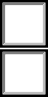 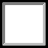 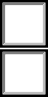 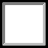 Job Title:1. Guaranteed Interview for People with DisabilitiesDo you consider yourself to be a disabled person?YesNoDo you require any support or adjustments to enable you to take part in the selectionprocess for this job?YesNoIf so, please give details   	                                                                                                                                       Only disabled candidates who meet all the essential criteria on the person specification are guaranteed an interview.If so, please give details   	                                                                                                                                       Only disabled candidates who meet all the essential criteria on the person specification are guaranteed an interview.If so, please give details   	                                                                                                                                       Only disabled candidates who meet all the essential criteria on the person specification are guaranteed an interview.School/ College/University/ PlacementDates FromDates ToCourses Taken/QualificationsGradeDateSchool and Age RangeApprox no: on rollLocal AuthorityPostDates FromDates ToScale/ Resp. PointSalaryHave you successfully completed a period of induction as a qualified teacher in this country where the DFES required this?Yes	NoIf yes, please give date of completionDate of recognition as a Qualified TeacherTeacher Reference NumberAre you subject to any conditions or prohibitions placed on you by the GTC? (or any other GTC in the UK)Yes	NoMain Teaching SubjectsSubsidiary SubjectsAge range for which trained